ETKİLİ SINIF YÖNETİMİÖğretmenim nasihatın malesef hiç bir etkisi olmuyor.
Ben kendimce şunu uyguluyorum. 
-Tahtaya yaramazlar değil akıllıların isimleri yazılıyor.
-derste konuşanlara asla susun demiyorum, 
-dersini yapana,derse katılana olumlu pekiştireç veriyorum. Şeker çikolata gibi. Ayrıca onları sınıfta alkışlıyoruz.
- Yaramazlık yapmayanla basit oyunlar oynuyorum.
- Eğer fazla ses yaparlarsa sessizce durup bekliyorum. Benim o halimi farkettikleri an zaten birbirlerini uyarıyorlar.
-Tabi ki öğrenci bunlar arada hiç durmazlarsa 5 den geri sayıyorum 0 dediğimde hepsi arkalarına yaslanacaklarını biliyorlar.
 Bunlar sınıfımda uygulayabildiğim bazı önlemler. Bir de sınıf öğretmeniyim. Ortaokulda ne kadar uygulanabilir bilmiyorum.En önemlisi sınıfa hazırlıklı gelmek.Akşamdan bütün derslerimi planlıyorum.Onları boş bırakmamaya çalışıyorum.Geçen yıldan beri konuştukları anda ben susuyorum.Onlar susmak zorunda kalıyorlar.Söz hakkı almadan konuşanlara hiç bir şekilde izin vermiyorum.
     Sitede bir öğretmen arkadaştan  öğrendiğim güzel bir tekniği uyguluyorum.ELLER GÖZLER VE KULAKLAR.Eller dediğim zaman meşgul oldukları neyse bırakıyorlar.Gözler dediğim zaman bana bakmalarını istediğimi biliyorlar.Kulaklar ise beni dinle anlamına geldiğini söylemiştim.Çok hoşlarına gidiyor. Sayin meslektaslarim benim uyguladigim yöntemlerden biri cocuga yanlis davranisini bir sayfa yazdirip velisine imzalatip ertesi gun bana ve siniftaki tum arkadaslarina göstermesini istiyordum.Bu gercekten cok etkili bir yöntem kesinlikle bir sure sonra cocuklar ailelerinin yaramazliklarindan haberdar olmasindan korktuklari icin kötu davranislarindan vazgeçiyorlarSINIFTA 5 ZOR KİŞİLİK VE ONLARLA BAŞEDEBİLMEBu yıl "zor" öğrencilerin bile derslere odaklanmasını sağlayabilmek için olumlu davranış yönetimini kullanın.Her öğretmen gibi ben de bir sınıfı idare etmenin ne kadar önemli bir iş olduğunu biliyorum. Kendi çalışma yerim olan Avustralya'da ve dünyanın görev yaptığım çeşitli yerlerinde farklı yeteneğe, geçmişe ve mizaca sahip 25 ya da daha fazla öğrenciyi alıp birlikte çalışan, haklara saygı duyan bir grup oluşturmanın ne kadar zahmetli bir iş olduğunu tekrar tekrar gördüm. Belirli türlerdeki öğrenci davranışları (her sınıfta görülmesine karşın yine de can sıkıcı olan) bu işi başarılması daha zor hale getirir. Buna rağmen sınıftaki en zor kişiliklerin bile hakları ve sorumlulukları dengeleyen olumlu disiplin yöntemlerine olumlu karşılık verdiğini keşfettim. Bu yazıda aşağıdaki kişilik türleri için işe yarayan stratejileri bulacaksınız:  GevezelerYapışkanlarBoykotçularTartışmacılarSomurtkanlar1. GEVEZELERGözlemci olduğum bir sınıfta öğretmen grup etkinliklerinden önce bir noktayı açıklıyor; tam bu anda bir öğrenci diğerine dönüp fısıldamaya başlıyor. Öğretmen: "Dilek ve Gülhan, Dersi anlatmaya çalışıyorum!"Dilek: "Ama ben konuşmuyordum!"Öğretmen: "Dilek, seni Gülhan ile konuşurken gördüm. Ben ders anlatırken konuşma. Dikkatini buraya ver."Dilek: "Hocam yapmayın. Gülhan sadece bana çalışmayla ilgili bir soru sordu!"
Öğretmen: "Beni dinle— Kimin ne söylediği beni ilgilendirmez.(Öğretmen doğal olarak sinirlenmiştir; özellikle Dilek'nın ses tonundan ve el kol hareketlerinden dolayı.)Dilek: "Ama, Gülhan "Öğretmen: "Dilek!" Bu yüksek ses tonunu şöyle bir ifade izler: "Bir kelime daha söylersen..." ya da azarlayıcı bir tonda "... bıktım usandım". Her iki durumda da zarar verici bir yan vardır.İZLENECEK STRATEJİLEROlumlu bir yönlendirmede ya da anımsatmada bulunun ve ardından teşekkür edin. İstemediğiniz davranışa değil istediğinize odaklanın; Örneğin "Karışma" demek yerine "Teker Teker" ya da "Görgü kurallarımızı hatırlayalım" gibi. Yönlendirmeleri kısa tutun; sorun üzerinde çok fazla durmaktan kaçının. Buna ek olarak, davranış hedefimize daha uygun bir mesaj verdiğinden dolayı düzeltme yaparken bile "lütfen"e ek olarak kimi zaman "teşekkürler" sözcüğünü kullanmanın daha etkili olduğunu gördüm.Ses tonunuzu ve beden dilinizi seçin. Öğrenciler tarafından nasıl duyulduğumuz büyük ölçüde bizim sözsüz davranış biçimlerimize bağlıdır. "Sessiz adımlarla lütfen,. Teşekkürler" ifadesini alaycı bir ses tonuyla ve parmağınızı öğrencilere doğru sallayarak söyleme olumlu sözcüklerin hepsini bir çırpıda yok eder. Ses tonunuzu, bakışınızı, öğrenciye yakınlığınızı ve beden dilinizi sürekli kontrol altında tutun. Stratejik aralar vermeyi deneyin. Öğretmenler dikkati çekmek ya da korumak istediklerinde duraklamaların bilinçli kullanımı yardımcı olabilir. Gerekli talimatı vermeden önce kullanılan bir ara öğrencilerin size bakmasını, sizi dinlemesini ve hemen ardından yanıt vermesini sağlayabilir. Öğretmen odanın diğer köşesinde konuşan iki öğrenciye seslendiğinde "Dilek, Gülhan ne yapıyorsunuz?" büyük olasılıkla onlar yalnızca kendi adlarının söylendiğini duyacaklar, sorunun ne olduğunu anlamayacaklardır bile. Önce öğrencilerin adlarıyla (daha otoriter bir tonda) başlayıp bir ara verdikten sonra yönlendirmeyle devam etmek daha iyi fikirdir. Nasıl yönlendireceğinizi bilerek dikkati asıl konunun üzerinde tutun. Konuşan öğrencilerden önlerine dönüp konuştuğunuz sürece dinlemelerini isteyerek dikkatimizi birincil davranış sorununa (bizim öğretme ve diğerlerinin öğrenme haklarını öncelikle etkileyen davranış biçimi) vermiş oluruz. Öğrenciler tartışır ya da surat asarlarsa bu davranış sırası gelmeden konuşma sorununa yönelik olmaz. Yeniden yönlendirme, ikincil konulara dikkatimizi vermek yerine kurallara, haklara veya verilen talimatlara odaklanma şeklidir. Öğrencilerin görüşlerine bir parça katılıp (öğrencilerin duygularına değer verip) sonra çabucak asıl konuya dönerek bunu yapabilirsiniz. UYGULAMALI STRATEJİLERÖğretmen ödevi açırkarken Dilek ve Gülhan özel olarak konuşup diğerlerini rahatsız ediyorlar. Öğretmen konuşmayı keser. Kimi zaman bilinçli olarak yapılan bir duraklamanın tek başına öğrencilerin dikkatini çekmeye yettiğinin farkındadır — ama bu sefer işe yaramaz. Bu yüzden o kızlardan önlerine dönüp dinlemelerini ister: "Gülhan . . ., Dilek . . ., lütfen önünüze dönüp dinleyin, teşekkürler." Dilek darılmış bir şekilde "ama biz sadece ödev hakkında konuşuyorduk" der. Bu noktada öğretmen söylenen şeyin doğru olup olmadığıyla ilgilenmez. Konuyu başka bir yöne çevirir: "Ders hakkında konuşuyor olabilirsiniz ama önünüze dönüp dinlemenizi istiyorum, teşekkürler. Bu anlattıklarımızı bilmeniz gerekiyor." Dilek'nın kırgınlığı ya da küslüğü sürerken (ama sesini çıkarmadan) öğretmen dikkatinizi sınıfın geri kalanına verir ve konuşmasına kaldığı yerden devam eder.2. YAPIŞKANLARBir sonraki tiplememizde küçük sınıflardan birindeki kompozisyon dersinde öğrencilerin başındayız. Halid sınıfın diğer yanından seslenir. Halid: "Öğretmenim, öğretmenim, bakar mısınız?"Öğretmen: "Bir dakika Halid."Halid: "Ama öğretmenim bundan sonra ne yapacağımızı bilmiyorum!"Öğretmen: "Dinle, aynı anda hem orada hem burada olamam değil mi?"Halid: (ağlamaklı bir tonda) "Ama öğretmenim. . ."Öğretmen: "Tamam, tamam!" Öğretmen, onun her çağırışında kendisine yardımcı olmaya gideceği gibi asılsız bir düşünceyi kuvvetlendirerek ona yardımcı olmaya gider. İZLENECEK STRATEJİLERBilinçli olarak duymamazlıktan gelmeyle başlayın. Bilinçli olarak duymamazlıktan gelme, belirli davranışları gözardı etmek ve dikkatleri dersin akışı üzerinde tutmak ya da olumlu davranışları farketmek ve desteklemek amacıyla öğretmenlerin bilinçli olarak aldıkları bir karardır. Öğrenciler kısa zamanda 'kurallara uyup parmak kaldıran ve bekleyen' öğrencileri öğretmenlerin dinlediklerini anlayacaklar ve kurallara uymaya çalışacaklardır. El işaretleriyle basit yönlendirmeleri/anımsatmaları birleştirin. Bilinçli olarak duymamazlıktan gelme işe yaramazsa ve öğrencinin davranışı diğer öğrencilerin öğrenmesini ya da sizin öğretmenizi etkiliyorsa basit bir yönlendirmede bulunmayı ya da anımsatmayı deneyin: "Söz almadan önce parmak kaldırın, lütfen" ya da "sınıf içindeki kurallarımız neydi?" Sözlü yönergelerinizi güçlendirmek ya da kimi zaman onların yerine kullanmak açısından el işaretli çok etkili olabilir (özellikle sene başından beri bunları kullanmaya başladıysanız). Örneğin, öğrencinin beklemesi gerektiğini belirtmek için elinizi dur anlamında kaldırın ya da çocuğa parmak kaldırması gerektiğini anımsatmak için bir parmağınızı konuşmaması gerektiği anlamında ağzına koyup diğer parmağınızı havaya kaldırabilirsiniz. Öğrencilere seçenekler sunun. Verilen ödev öğrenciye özel değilse "bana sormadan önce çevrendeki üç arkadaşına sor" türünde bir yöntem oturtabilirsiniz. Öğrencileri izlenmesi gereken işlemler konusunda birbirlerine yardımcı olmaya, masalarında sessizce bilgi alışverişinde bulunmaya ve ancak son çare olarak sizin yardımınızı istemeye teşvik edin. UYGULAMALI STRATEJİLERBirinci sınıflardaki bir sanat etkinliği sırasında öğrencilerin arasında dolaşıp kilden yaptıkları şekiller hakkında konuşuyorum. Sıraların birinde bir öğrenciyle konuşurken diğer yanımdaki birisi elbisemi çekiştirme başlıyor: "Öğretmenim, şuna bakın, yaptığıma bakın!" Bakabilirim ya da çekilmesini söyleyebilirim ama bunun yerine bilinçli olarak duymamazlıktan geliyorum. En sonunda pes ediyor, parmağını kaldırıp bekliyor. Böyle yapmamış olsaydı elimi kaldırıp "bekliyoruz" anlamına gelen bir işaret yapar ve dikkatimi daha önce konuşmakta olduğum öğrenciye tekrar verirdim. Her iki durumda da ilk öğrenciyle işimi bitirip diğerine döndüğümde hala sessizce beklediğini görürsem çalışmasını görmeye can atar bir şekilde yanına giderim. 3. BOYKOTCULARÜçüncü sınıftakilerin tümü harita çizme projeleri üzerinde harıl harıl çalışıyorlar, Davut dışında. O, morali bozuk bir şekilde havaya bakıyor. Öğretmeni onun bu çalışmayı yapabileceğini çok iyi biliyor. Öğretmeni deli eden asıl sorun da bu. Öğretmen: "Davut, niçin çalışmıyorsun?"Davut: (iç çekerek) "Bilmiyorum"Öğretmen: "Ödevle ilgili bir sorunun mu var?"Davut: "Eveet . . . coğrafya sıkıcı geliyor."Öğretmen: "Sıkıcı öyle mi? Bak işte bu çok kötü. Ne yazık ki orada oturup haritayı tamamlayıncaya kadar canının sıkılmasına katlanman gerekiyor. . . . Bunu tamamlamanın ne kadar süreceği beni hiç mi hiç ilgilendirmiyor!"Bu süre boyunca Davut önüne kapanıyor ve tartışma sürüp gidiyor. İZLENECEK STRATEJİLERÖğrencilere sonuçlarıyla birlikte seçenekler sunun. Öğrenciler ödevleri ağırdan alıyor ya da yapmıyorlarsa onları doğrudan bir seçeneğe ya da sonuca yönlendirin. "Ödevini şimdi yapmazsan onu ders dışındaki boş zamanlarında yapman gerekecektir" demek, özellikle boş zamanını satranç, kişisel çalışmaları ya da bilgisayar oyunlarıyla geçiriyorsa işe yarayacaktır. Kullandığınız dil, öğrencilere davranışlarının kendi sorumlulukları altında olduğu ve nasıl davrandıkları konusunda denetime sahip oldukları mesajını verecektir. Çalışmaya yeniden dönmesi için süre verin. Çalışmaya yeniden dönmesi için verilen süre, öğretmenin düzeltici yönlendirmesine yanıt vermesi için öğrenciye verdiği süredir. Öğrenciye bir yol önerdikten ya da bir anımsatma yaptıktan sonra öğretmen sakin bir şekilde sınıfta göz gezdirebilir ya da başka bir öğrenciyle uğraşmak için dönebilir. Böyle yapmakla öğrencinin yönlendirildiği şekilde davranacağını beklediği mesajını iletir. Bu, öğrencilerin isteklere uyarken incinmemelerini sağlarken öğretmenlerin de gereksiz, uzun tartışmalara girmelerini önler. İlişkiyi yeniden kurun. Bir düzeltme yaptıktan ve öğrenci de buna uyduktan sonra (gönülsüzce de olsa) ders sırasında daha sonra yanına gidip ilişkinizi yeniden kurmak önemlidir. Bunu olumlu bir kaç sözcük fısıldayarak ("Böyle çalıştığını görmek çok güzel...") ya da sadece gülümseyip başınızı onaylayarak bile yapabilirsiniz. Bu, çocuğa ilişkinizin hala sorunsuz olduğu (düzeltmeyi bir kenara koyarsak) ve onun sizin gözünüzde hala iyi bir yere sahip olduğu izlenimini verir. Kısa bir teşekkür ya da onay "Çabalarını farkediyorum" anlamına gelir ve arada herhangi bir kırgınlığın olmadığı mesajını da verir. UYGULAMALI STRATEJİLERDavut ve öğretmeni arasında geçen konuşmaya yeniden dönelim. Öğretmen: " Davut . . . Ödevini şimdi yapmazsan bunu teneffüste yapmak zorunda kalacaksın."Davut: "Ama bu hiç adil değil." Kollarını kavuşturur ve somurtur.Öğretmen: "Belki öyle ama bu senin seçimin."Öğretmen yürür ve Davut'a işe yeniden dönebilmesi için zaman verir. Öğretmenin kendisine bakmadığından emin olduktan bir kaç dakika sonra gönülsüzce de olsa Davut çalışmasına devam eder (aslında öğretmeni onu yan gözüyle izleyebiliyordur). Teneffüs zili çaldıktan sonra öğretmeni onunla yeniden konuşur.Öğretmen: "Doğru kararı verdiğine sevindim Davut." O oynamaya giderken öğretmeni de aferin anlamında koluna hafifçe vurur. 4. TARTIŞMACILARHer okulda öğretmenlerine kafa tutan, karşılık veren ve hiçbir sözün altında kalmak isteyen öğrenciler olur. Bu tür kişilerin niçin suçsuz oldukları, yapılanın niçin adil olmadığı, öğretmenlerin niçin onlara taktıkları konusunda on ayrı neden ve açıklama sıralayabilirler. Asıl şaşırtıcı olan öğretmen ve öğrenci arasındaki tartışmaların çoğunun aşağıdaki son sınıf örneğinde olduğu gibi ufak tefek, önemsiz konularla başlamasıdır. Öğretmen: "Jason, niçin masanda değilsin?"Jason: "Sadece Dimi'den bir cetvel istiyordum!"Öğretmen: "Bana bak, sakın yalan söylemeye kalkma. Cetvel istemiyordun. Seni gördüm. (Öğretmen Jason'ın suratında 'seni kandırıyorum' anlamına gelen sırıtmayı gördüğü için daha da sinirlenir.) Bu davranışından bıktıp usandım!"Jason: "Bu arada cetvel isteyip istemediğimi nereden biliyorsunuz? Dimi'ye sorabilirsiniz." (Öfkeli bir şekilde kollarını kavuşturur. Tüm sınıf onu izliyordur.)Öğretmen: "Çok akıllı olduğunu sanıyorsun değil mi? Bak sana ne diyeceğim. . ." Bu noktada, Jason ağır kanlı ve kızgın bir şekilde sandalyesine yaslanırken ufak bir söylev başlar. Önceki atışmalardan canı sıkılan öğretmen Jason'ın suratında tehditkar bir ifadeyle sandalyeye yaslanışını göze batan bir terbiyesizlik olarak yorumlar. Tartışmayı sürdürüp öğrenciye meydan okur. Teacher: "Sen ne yaptığını sanıyorsun, ha?" İZLENECEK STRATEJİLERBirincil davranışı ikincil davranıştan ayırt edin. Jason'ın öğretmenleri onu sorunlu bir çocuk olarak anlatırken düşündükleri ikincil davranışlarının toplamı (ondan daha öncelikli olan birincil davranışlardan ağırlığı duygusal olarak daha fazla olduğundan). Öğretmenin sorusuna verilen "Evet" yanıtı bile hem kulağı hem gözü rahatsız edebilir. Konuşma tonlarını, biçimlerini ya da sözcüklerini suçlamak istersek öğrencilerin ikincil davranışlarına fazla tepki göstermemiz ya da onlara odaklanmamız kaçınılmazdır. En azından şimdilik birincil davranışlara odaklanın. Gereksiz tartışmalardan kaçının. Kavgacı bir öğrenciyi doğrudan kontrol edemesek de kavgalarla nasıl başedebileceğimizi kontrol edebiliriz. Tepki gösteren ya da savunmaya geçen düzeltmeler, özellikle beden dili biraz saldırgansa, tartışmayı uzatır ve dikkatimizi özgün konudan uzaklaştırır. Öğenciler tartışmalarını hiçbir zaman uysal olmayan yaşıtlarının önünde sürdürebilirler. Kendinize güvenli ama nazik olun, öğrenciyi asıl konuya yeniden yönlendirin ve tartışarak, kavga ederek ya da düşmanca taktiklerle ikincil davranışlara esir olmayın. Dersten sonra karşılıklı görüşmeler planlayın. Tartışan birinin ikincil davranışlarını o an için görmemezlikten gelme sizin avantajınıza olsa da bu konuda bir şey yapmamanız gerektiği anlamına gelmez (özellikle öğrenci bu tür davranışları alışkanlık haline getirmişse). Dersten sonra karşılıklı görüşme planlayıp öğrenciye ikincil davranışının nasıl gözüktüğünü ya da anlaşıldığını ve karşılıklı haklarımızı nasıl etkilediğini anlatabilir (hatta gösterebilirsiniz). Dersten sonra karşılıklı görüşmeler hakkında daha fazla bilgi için Somurtkanlar bölümüne bakın.UYGULAMALI STRATEJİLERBaşka bir son sınıfta Bradley'nin ödevine başlamadığını farkettim. Yanına gidip sıradan bir tarzda sordum: "Bradley, henüz başlamamışsın sanırım. Bir sorun mu var?" Davranışlarım cana yakındı. "Evet, şey, kalemim yok, nereden bulabilirim?" yanıtına "Sorun değil, benimkini ödünç alabilirsin" diye karşılık verdim (ne zaman son sınıf öğrencileriyle ders yapsam yanıma kurşun, tükenmez kalemler, cetveller ve silgiler alırım - sorunları önleyici bir idare tarzı). Kendi kendine bir şeyler mırıldanıp sesini azaltıp önüne bakarak "Evet, şey cetvelim yok" dedi. Öğretmen masasındaki malzeme kutusunu göstererek "benimkilerden birini ödünç alabilirsin" yanıtını verdim. "Şey, benim kağıdım da yok" derken sesi oldukça sinirli bir tona bürünmüştü. Zavallı çocuk! Oyununu bozuyordum. Alaycı olmaya çok müsaittim ama "Masamda kağıt da var" yanıtını verdim. "Daha sonra gelip nasıl gittiğine bakarım" diye de ekledim. Bu son yardımsever açıklamadan sonra eminim içinden küfretmiştir. Ben uzaklaşırken ihtiyacı olan şeyleri almak üzere öğretmen masasına doğru gittiğini gördüm. Daha sonra ders sırasında homurtuları konusunda kendisini kontrol edebildiği için onu takdir ettim. Terbiyeli olmak zor iştir. 5. SOMURTKANLARVeronica çok sevilen, parlak bir beşinci sınıf öğrencisi. Ödevlerini yapması konusunda bir sorunu olmasa da öğretmeni onun davranış sorunları olduğundan yakınıyor. O sınıfla yaptığım ilk dersimde Veronica'nın ders sırasında sürekli gezindiğini ve diğer öğrencilerle sohbet ettiğini farkettim. Bilinçli olarak bir süre bunu görmezden geldim ama sonraları onu kendi masasına dönmesi konusunda uyardım. Gözleri tavana bakarak, ıslık gibi bir sesle "Sadece Michelle'den silgi alıyordum" dedi. Bu sırada çıkardığı "cık cık" sesleri ve başka yöne çevirdiği gözleriyle somurtkan karşılığı tamamlanır (en sık görülen ikincil davranış). Hemen hemen onu her düzeltişimde, basit anımsatmalar bile olsa, bu durum tekrar ederdi. Sınıfta bu tür davranışların çoğunu yönlendirip gerginliği azaltmaya çalıştım ama en sonunda başka bir şeyler yapılması gerektiğine karar verdim. İZLENECEK STRATEJİLERGerekiyorsa okuldan sonra bir sohbet ayarlayın.Bu tür kısa konuşmalar (etik açıdan kapı açık olarak) öğrencilerin davranışları açısından ders sırasında neler olduğunu aydınlatmanızı sağlamak için çok uygundur. Öğrencilere, alışkanlık haline gelmiş ikincil davranışlarının sınıf hakları ve sorumluluklarına göre kabul edilemez olduğunu anlatmamız çok önemlidir. Bu tör sohbetlerin yılın başlarında yapılmaya başlaması ikna edici olması bakımından oldukça etkili olur (yılanın başının küçükken ezilmesi yaklaşımı). Böylece öğrenciler öğretmenin her zaman belirli davranışları dersten sonra takip edeceği mesajını almış olurlar. Davetinizin zamanlamasını iyi yapın. Öğretmenler öğrencileriyle dersten sonra konuşmak isterlerse teneffüs zili çalmadan hemen önce kalmalarını istemek daha iyi olabilir. Böylece, "Niçin?", "Neden Ben?" ya da "Ne Yaptım?" gibi gereksiz tartışmaları önlemiş olursunuz. Olumlu mesajlar vermeye çalışın. İkazlarımızın, düzeltmelerimizin ve gerilmiş ilişkilerin onarımının süren bir ilişkili sayesinde mümkün olabileceğini unutmayalım. Olumlu bir ses tonuyla ve arkadaşça konuşun, parmağınızı sallamak gibi tehdit edici beden dilinden kaçının. Söylev çekmektense karşılıklı konuşmak daha iyidir. Sorunlu davranışı yansıtmayı önerin. Birçok öğrenci ikincil davranışının nasıl gözüktüğünün farkında değildir. Onlar olayları bizim gözlerimizle göremezler. Öğretmenler çoğu zaman bu tür davranışları kaba ve otoritelerini sarsıcı bir davranış olarak görürler. Bizim değer yargılarımıza göre kaba olan şey aslında zayıf sosyal beceriler, kötü alışkanlıklar, öğrencinin dikkat çekme isteği ya da sınıf ortamında gücünü gösterme arayışından ibarettir. Davranışlarında neler gördüğümüzü yansıtıp duygularımızı açıklayabilirsek ve saygı ya da adil muamele görmeleri için onları sınıf kurallarına uymaya davet edersek en azından kabalıktan ne anladığımızı ve böyle davranışların ilişkileri nasıl zedelediğini açıklamış oluruz. UYGULAMALI STRATEJİLERTeneffüs zilinden hemen önce Veronica'ya dersten sonra birkaç dakika kalmasıni söyledim. İncinmiş bir tonda "Niçin?" diye sordu. Bunu duymazdan gelip sınıfı dışarı çıkardım. Sınıf dışarı çıkarken Veronica ellerini kavuşturup duvara yaslandı. Veronica'ya biraz önce derste bir sorun olup olmadığını sordum. Veronica: (gözleri yere bakarak bastırmaya çalıştığı bir somurtkanlıkla) "Hayır."Öğretmen: "Dersten sonra kalmanı istediğim için belki de kızgınsın ya da moralin bozuk, öyle mi?"Veronica: "Evet. Kötü ne yaptım?"Öğretmen: "Masanı dönmeni söylediğim zamanı hatırlıyor musun? Ne yaptığını ve ne söylediğini anımsıyor musun?" Bu noktada Veronica önemsiz bir bakış fırlattı. Öğretmen: "Ne dediğini sana göstermemi ister misin?"Veronica: "Efendim?"Öğretmen: "Dur sana göstereyim." Bu noktada onun sabahki duruşunu, el kol hareketlerini ve ses tonunu başını sallayışıyla ve kaba bakışıyla yansıtmaya çalıştım. Kısa bir gösterimden sonra gülümseyerek solümü tamamladım. Veronica gönülsüzce gülümseyerek savunmaya geçti: "Bunu her zaman yapmıyorum". "Evet her zaman değil" diyerek sürdürdüm "ama bu davranışları çok sık yapıyorsun. Ben sana bu şekilde davranmıyorum Veronica. Bu şekilde konuştuğunda ses tonundan ve söyleyiş şeklinden dolayı saygızlık haline geliyor". Veronica: "Şey, bunu yapmak istememiştim."Öğretmen: "Olabilir, sen bunu kasdetmemiş olabilirsin ama senin ne söylediğin ve nasıl anlaşıldığı bu." Bu durumda öğrencilerden bazıları gelişigüzel bir özür ifade ederler. "Gerçekten üzgün hissetmiyorsun, değil mi?" türünde bir yanıt vermekten kaçının. Saygı konusundaki okul kurallarını anımsatıp özrü kabul edin. Kaynak: Bu yazı Bill Rogers'ın teacher.scholastic.com'daki yazısından uyarlanmıştır. Bill Rogers, Avustralya kökenli olan ve dünyada davranış yönetimi, stres ve öğretmenlik konularında dersler veren bir eğitim danışmanıdır. (http://elma.turkport.com/ogretmen/23301.html)Ben şu şekilde yapıyordum baya faydasını gördüm.biliyorsunuz çocuklar b.eğitimi dersini çok seviyorlar.sarı kart ve kırmızı kart hazırladım.yaramazlık yapana sarı kart gösteriyordum.4 sarı kart bi kırmızı kart oluyor.ve o öğrenciyi beden eğitimi dersine çıkarmıyordum .küfür, kavga direk kırmızı kart. bayağı faydasını gördüm.belki yanlış ama bazen gerekiyor arkadaşlar ben de sınıf hakimiyetini sağlamak için yıldız kartları hazırladım. kartlarda 100er tane yıldız var. olumsuz bir davranışlarında 1 yıldızlarını siliyorum. çok üzülüyorlar. kartın arkasına ekstradan yıldız yaptığım da oluyor. daha sonra bu kartları toplayıp davranış notlarını onlara göre vereceğimi söyledim. çok etkili oldu. inşallah sizin de işinize yararYILDIZ KARTIAdı Soyadı:	Sınıfı:	Numarası:YILDIZ KARTIAdı Soyadı:	Sınıfı:	Numarası:YILDIZ KARTIAdı Soyadı:	Sınıfı:	Numarası:ÖĞRETMENLERE DİSİPLİN SAĞLAMA KONUSUNDAÖNERİLER1. Ara sıra ufak tefek disiplin olaylarını şakaya dönüştürün.
2. Eğlenceli durumlarda sınıfla birlikte gülerseniz sınıfı kontrol edemez hale gelmekten korkmayınız.
3. Öğrencinin hiç bir soru sormaksızın itaatkar davranmasının arzu edilir bir şey olmadığını biliniz.
4. Bir öğrenciyi uyarmanız gerekiyorsa bunu herkesin önünde yapmayınız.
5. Disiplin sağlamanın birçok öğretmenin iddia ettiği kadar önemli bir sorun olmadığını unutmayınız.
6. Bazen öğretmenlerin tutumu yüzünden de öğrencilerin disiplin kurallarına uymadıklarını aklınızdan çıkarmayınız.
7. Öğrencilerinizde kendi kendini disipline edebilme alışkanlığı geliştirmeye çalışınız. Kötü bir davranışın her şeyden önce kendi kişiliğine karşı bir saygısızlık olduğunu belirtiniz.
8. Unutmayınız ki öğretmenin sınıfta disiplin sağlamak için çok sert olması gerekmez.
9. Suçluyu bulamadığınız zaman tüm sınıfı cezalandırmaktan kaçınınız.
10. Disiplin problemlerine mani olmak, bir kere olduktan sonra onu düzeltmek için uğraşmaktan daha kolaydır.
11. Disiplin problemi sizi aşmadıkça başkalarına duyurmayınız.
12. Derhal önlem alınması gereken durumlarda ya da sınıfta ders yapmanız imkansızlaştığı hallerde idareye haber veriniz.
13. Sınıfta disiplini bozan bir davranış oluştuğunda tepkide bulunmadan önce biraz düşününüz. merhaba....ben de disiplini sağlamak için kullandığım birkaç yöntemi sizlerle paylaşmak istiyorum.Öncelikle doğru ve güzel olan davranışları ön plana çıkarıyorum.Örneğin dersini tam yapanları tahtaya çıkarıp alkışlatmak ,öpmek adlarını yazıp asmak gibi... Sonra her öğrenci için 6 şar yapraklı davranış çiçeği yaptık.Kuralları her ihlal edişte, derste tuvalete gitmek istediğinde bir yaprağını koparıyor. haftanın son günü bakıyoruz en çok yaprağı kalan öğrenciyi ödüllendiriyoruz.Birde gurur panosu adında bir pano hazırladık....En çok kitap okuyan,arkadaşlarıyla iyi geçinen,ödevlerini tam yapan,temiz ve düzenli olan vb. bölümleri var bu panomuzun.Burayada öğrencilerin adını yazıp asıyoruz.Paylaşmak istediğim bir başka şey de kitap okumayı artırma yöntemi.Bunun içinde aylık rapor tutup en çok kitap okuyan öğrencileri veliler toplantısına çağırıp velilerin önünde tebrik edip ödüllendirdik. Ben bu yöntemlerin çok faydasını gördüm umarım sizlere de faydası olu
cezanın  çözüm olmadığına  kesinlikle  inanıyorum. Şidet şidetti  çoğaltıyor.
ben olumlu  davranışı  vurgulamaya  çalışıyorum. Dersi  iyi  dinleyenlerde  var  dikkatimi  dağıtanlarda.  Ben  susun  ,dinleyin  demek  ya da  ceza  vermek  yerine , dinleyenlerin  adını  söyleyerek  onlara  teşekkür  ediyorum.   çÇoğunluk  konuşup  dersi  dinlemiyorsa  ''şimdi  kime  teşekkür  edeyim  ''  deyip  dikkati  kendime  çekiyorum.
Teneffüste  dışarı  çıkmaları  için  3'  kadar  sayıyorum.  Sınıf  boşalana  kadar  bekliyorum.  Şimdi  alıştılar  bu  duruma.  
Ya da  sabah  sıra  olduğumuzda  bir  öğrencimi  görevlendirdim  o  sıra  olmalarına  yardımcı  oluyor.  uzaktan takip  ediyorum  onları.  güzel  sıra  olmuşlarsa  daha  sınıfa  girmeden  tüm  sınıfa  teşekkür  ediyorum. Tabi  çocuklarla  sınıfımızın  kurallarını  belirledik  sene  başında. Kurallara  uyulmayınca  söz  verdiklerini  ve  söz  vermenin  anlam  ve  önemini  hatırlatıyorum.  İlk başlarda  kuralları  ,her sabah  tekrarlatıyordum  şimdi  ezbere  biliyorlar.  Benim  değil  onların  kuralları  var  yani..  onlarla en son denediğimiz yöntem ise grup oluşturma... hem biz ruhu oluşuyor, hem de her konuda öğretmenin yükü azalıyor . ders içinde
ders dışında her zaman kendi gruplarındaki arkadaşlarından sorumlu oldukları için otokontrolü zayıf öğrenciler açısından olumlu gelişmeler oldu... kalabalık sınıflarda daha çok işe yarayabilir...sınıfta problem yarattığını düşündüğümüz, bir şekilde dikkat çekmek isteyen öğrencilerin genellikle ebeveyninden şiddet gördüğü ya da çocuğun duygu dünyasını, güven ihtiyacını karşılamayan ortamlardan sınıfa geldiğini dikkate almakta yarar var. Aileden görmediği ilgiyi öğretmeninden gördüğünü farkettiği için ona kızsanız bile kendince iletişim dili oluşturuyor bu çocuklar. Annesi ve babasından değil ama birlikte oturdukları babaannesinden ağır şiddet gören bir öğrencimle 5 yıl üğraştım. İlk yıllar çok bunaldım. Hani her yiğidin bir yoğurt yiyişi vardır. Olumlu olumsuz denilebilecek bir çok yol denedim gördüm ki zaman içinde sabır, sevgi ve adil olma ve kişiliğe saygı ile sorunlar hafifliyor. Bir şeye çok dikkat etmek gerekiyor. Öğrenciyi utandırmamak ve kişiliğini rencide etmemek. Zaten evdeki muameleden öz saygısı zedelenerek sınıfa geliyor. Bize farklı gelen bir yöntemle bizim dikkatimizi çekmeye, sevilmeye, kendini kabul ettirmeye çaldeğerli arkadaşlar sınıfta koyduğumuz kurallara kesinlikle uyulmasına önem göstermeliyiz.
hiç bir defasında uyarmaktan bıkmamalıyız.
öğrenciye göre kural koymamalıyız.
kurallar bütün sınıfa hitap etmeli.
1 sınıf okutuyorum benim 3 kuralım var 
1: tek ses kuralı.parmak kaldırarak konuşma.
2:öğretmeni oturarak beklemek.
3:etrafımızı temiz tutmak.bu kurallara uyulmasına itina gösteriyorumışıyorlar aslındaRENKLİ KARTONLARDAN YILDIZLAR KESİN RENK RENK.BİR DE SİYAH KARTONDAN YILDIZLAR KESİN.SINIFTA OLUMLU DOĞRU DAVRANIŞLARDA BULUNANLARA RENKLİ YILDIZ VERİN.OLUMSUZ KÖTÜ DAVRANIŞI OLANLARA SİYAH YILDIZ VERİN.AMA BU YILDIZ VERME İŞİ ANİDEN OLACAK NE ZAMAN VERECEĞİNİZİ ASLA SÖLEMEYİN.VE HER ZAMAN DA VERMEYİN.ALIŞIRLAR.10 TANE RENKLİ YILDIZ OLANA GÜZEL BİR HEDİYE.5 TANE SİYAH YILDIZI OLANA DA CEZA VERİN SEVDİĞİ ŞEYLERDEN MAHRUM BIRAKMAK,BEDEN EĞİTİMİNE ÇIKARMAMAK  VB. Biz de sene başında ilk ders sınıf ve okul kurallarını öğrencilerle birlikte oluşturduk.Defterlerinin ilk sayfasına yazdırdım her akşam evde okunacak dedim ve arada sorup kontrol ediyorum. Tabi bazı öğrenciler uymayabiliyor.
Geçen sene yine sitemizde ismini hatırlamıyorum sude hocam olabilir belki uyguladığı yöntemden bahsetmişti. Haftanın enleri şeklinde mesela haftanın en çalışkanı,en çok kitap okuyanı en sorumluluk sahibi vs. seçip her hafta  seçtiğim öğrencilerin resimlerini çekip panoda çiçeklerle birlikte sergiliyordum davranış bozukluklarında beni çok rahatlattı bu yöntem tavsiye ederim bu aklı veren öğretmenimize de tekrar çok teşekkür ederim.Çünkü geçen sene geldiğimde çocukların ağzından küfür eksik olmazdı davranış bozukluğu vardı şükür şimdi küfür hiç yok.Ama dışarda çocukların yanında veliler küfrettikten sonra siz ne yaparsanız yapın o kurallar sadece sınfta kalır.
Ayrıca gün içerisinde çok konuşan öğrencileri beden dersi varsa eğer beden dersine çıkartmıyorum anlatıyorum bir sonraki beden dersine çıkmaları için sınıf içinde nasıl durmaları gerektiğini tabi sonuçta  bazen bazı şeyleri önlemek kolay olmuyor. Haftanın enleri köşesi hala uyguladığım ve olumlu sonuç aldığım yöntemlerden biri Golge Öğretmenim ; rica ederim  

Küçük bi hatırlatma daha. Haftanın en'i seçilen öğrencinin ailesine öğrencinizin seçildiği eni içeren bir de teşekkür notu gönderirseniz, öğrencilerinizin motivasyonu ayrıca artacaktır  

Teşekkür mektubu gönderdiğim velilerimden biri de bana " Çocuklarımıza gösterdiğiniz ilgiden dolayı biz teşekkür ederiz " diye cevap gönderince, haftanın eni seçilen öğrenciden daha çok sevinip, havalara uçmuştum. Öğretmeni sevindirme de diğer, belki de en önemli yararı olsun  bu yöntemin   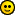 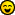 Öğrenciyi öğretmenin gözünde sevimsiz yapan ve onun "problem çocuk" olarak nitelendirilmesine yol açan neden öğrencinin sınıf içinde olumsuz davranışlar göstermesidir. Oysa öğrenci ile iletişimde başarılı olan öğretmenler, öğrencilerin sınıf içinde gösterdikleri davranışlara hangi uygun tepkiyi vereceklerini bilirler. Aşağıda, sınıf içinde olumsuz davranış gösteren öğrenciler ile bu davranışlara uygun tepki veren başarılı öğretmenlerin alternatif davranışlarından söz edilmektedir.
       
       Problem Davranış: Öğrencinin öğretmenle iletişimi kopmuş, dersle ilgisi kalmamıştır. Sınıf içinde gelişigüzel dolaşmakta, derse karşı ilgisiz davranmaktadır.

     Öğretmenin Alternatif Davranışı: 
       1. İlgili konuyu yeniden ifade ederek öğrenci dikkatinin odaklanmasını sağlayınız.
       2. Sınıfa, soru yönelterek ilgilerini canlandırınız.
       3. Görsel araçlar kullanınız; tahta ve tepegöz gibi araçlardan yararlanınız.
       4. Öğrenciye "konuyu özetler misiniz?" ya da "şunu mu sormak istiyorsunuz?" gibi sorular yönelterek dikkatini çekiniz.

      Problem Davranış: Öğrenci utangaçtır, içe kapanık ve derse katılamamaktadır.

      Öğretmenin Alternatif Davranışı:
       1. Öğretme stratejinizi gözden geçiriniz.
       2. Herhangi bir katkı için öğrenciyi zorlamayınız.
       3. Öğrenciye doğrudan soru sorarak derse katılımını sağlamayı deneyiniz.
       4. Gözle iletişim kurunuz.
       5. Böyle bir öğrenciyi küçük bir gruba lider tayin ediniz.

      Problem Davranış: Öğrenci çok konuşmakta ve her şeyi bilme havası içindedir, üstelik kurnaz davranarak, yeri gelince sürekli şikayetçi davranış göstermektedir.

      Öğretmenin Alternatif Davranışı: 
       1. Öğrencilerin yaptığı yorumları olduğu gibi kabul ediniz.
       2. Görüş veya duyguların dile getirilmesi için onlara sınırlı zaman veriniz. (Örneğin:Düşünceni 2-3 dakika ile özetler misin?)
       3. Konuşmasını istediğiniz başka bir öğrenci ile göz iletişimi kurarak, onunda konuya katılımını sağlayınız.
       4. Bu gibi öğrencilerle, teneffüslerde özel ilgileniniz.
       5. "Bu ilginç bir nokta. Şimdi diğer arkadaşlarının da ne düşündüğüne bakalım" türünden ifadeler kullanınız.

      Problem Davranış: Öğrenci kendisini göstermek için sürekli itiraz etmekte, "hayır" sesleri çıkarmakta; şaşırtmaca sorularla sınıfı oyalamaktadır.

      Öğretmenin Alternatif Davranışı: 
       1. Gerçekten size sorulan sorunun cevabını bilmiyorsanız bilmediğinizi ifade edin, sınıfa ya da öğrenciye soruyu tekrar sorarak yeniden dönün.
       2. Bilinmeyen konularda ortak öğrenmenin önemine dikkat çekin.
       3. Davranışı görmezden gelin.

      Problem Davranış: Öğrenci hırçın, kavgacı ve sinirli davranışlar göstermekte, iç düşmanlık duyguları yansıtan davranışlar sergilemektedir.

      Öğretmenin Alternatif Davranışı: 
       1. İç düşmanlık bir endişenin maskesi olabilir. İç düşmanlığı kişiselleştirmekten çıkararak, endişe edilen nedenleri ortadan kaldırın. Öğrencinin içsel tepkisine değil, endişesine karşı tavır alınız.
       2. Sakin ve nazik olmayı sürdürünüz. Sinirlerinizi kontrol altında tutunuz.
       3. Öğrenciyle aynı fikirde olmadığınızı söylemek yerine, ona kendi düşüncenizi söyleyiniz.
       4. Öğrenciyle göz iletişiminizi sürdürünüz.
       5. Öğrenciyle asla çekişmeyiniz.
       6. Tepkili öğrenciye "Bana öyle geliyor ki gerçekten kızgınsın. Bir başkası olsa böyle davranır mıydı?" deyin. Böylece arkadaşlarından ona baskı yapmalarını rica edin.
       7. Öğrencinin problemi çözmesine yardım edin.
       8. Öğrencinin davranışını bazen görmezden gelin.
       9. Teneffüs sırasında özel olarak konuşun.
     10. Son bir çare olarak, kişiden sınıftan çıkıp gitmesine izin verin.

      Problem Davranış: Öğrenci davranışlarınızı mazur göstermek için sürekli bir şekilde dikkat çekmek istemektedir.

      Öğretmenin Alternatif Davranışı: 
       1. Ona, sınıftaki gidişatı değiştirmenin mümkün olmadığını hatırlatın.
       2. Onun görüşünün doğruluğunu sınayın.
       3. Problemi öğrenci ile özel olarak tartışabileceğinizi belirtin.
       4. Tartışmak istemiyorsanız, zamanınızın kısıtlı olduğunu söyleyin.

      Problem Davranış: Yanındaki öğrencilerle sürekli konuşmakta ve kendisinin olduğu gibi arkadaşlarının da dikkatini dağıtmaktadır.  

      Öğretmenin Alternatif Davranışı: 
       1. Konuşanları mahcup etmeyin.
       2. İşlenilmekte olan konu hakkında onların görüşlerini sorun.
       3. Konuşanlara, fikirlerini paylaşmak isteyip istemediklerini sorun.
       4. Kasti olduğunu belli etmeden konuşanlara doğru yürüyün.
       5. Onlarla göz iletişimi kurun.
       6. Gruplarla ilgili olarak yorum yapın. Bunu yaparken, onlara bakmadan, üçüncü şahıs veya geçmiş zamandan birilerinden söz ediyor gibi, örneğin "bir zamanlar birisi..." gibi cümlelerle başlayıp davranışı eleştirin.
       7. Konuşanların yanında durarak, öğrencilere bir soru yöneltin. Böylelikle konuşanların dikkati yeniden toplanmış olurDaha önce de değişik vesilelerle bahsetmiştim sınıfta nasıl bir sistem uyguladığımdan. 

Yeri gelmişken yine bahsetmek istiyorum. Çümkü gerçekten faydalı olduğunu iki yıldır görüyorum ve arkadaşlarıma da mümkün olduğuncada tavsiye ediyorum. 

Sınıfımda bir papatya tablom var.  Öğrencilerime ödev verdiğimde , araştırma  veya bir etkinlik yaptıklarında papatya ile ödüllendiriyorum. Sınıfın düzenini bozduklarında , yaramazlık yaptıklarında ise papatyalarını çıkarıyorum. 

Ortalama 2 haftada bir bu papatyalar bitince en çok papatya alıp ilk dörde giren öğrencileri tahtaya çıkarıyorum. 

Nasıl başarılı olduklarını, hedeflerini anlatıyorlar. Alkışla onları onurlandırıyoruz. Bu çok hoşlarına gidiyor. 

Birde ilk 3 e giren öğrencileri yıldız ile ödüllendiriyorum ve bu yıldızlar karne notlarını etkileyecek. 

Bunu da bildikleri için hem mütiş bir azimle ders çalışıyorlar , hemde sınıf düzenini bozmamak için azami gayret gösteriyorlar. 

Hatta daha çok papatya alabilmek için ekstra ödev istedikleri çok oluyor. 

Arkadaşlar tavsiye ederim . Her yiğidin bir yoğurt yiyişi vardır. Eminimki herkes kendine göre bunu çok daha farklı geliştirebilir. 